บันทึกข้อความ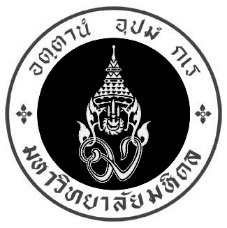 ส่วนงาน  ................................. คณะวิทยาศาสตร์  มหาวิทยาลัยมหิดล   โทร.  ที่   ศธ 0517.09......../ 					         	วันที่             เรื่อง   ขอส่งเอกสารโครงการวิจัยเพื่อขอคำรับรองจริยธรรมการวิจัยในคนเรียน     คณบดี (ผ่านรองคณบดีฝ่ายวิจัย)	ด้วย ................................................................. เลขประจำตัว............................ นักศึกษาหลักสูตร.................................................. สังกัด ......................................................... มีความประสงค์ดำเนินโครงการวิจัยเรื่อง .”......................................................................................................................................................................................................”โดยมี .....................................................................เป็นอาจารย์ที่ปรึกษาวิทยานิพนธ์ ในการนี้ จึงใคร่ขอส่งเอกสารโครงการวิจัยเพื่อขอคำรับรองจริยธรรมการวิจัยในคนจากคณะกรรมการจริยธรรมการวิจัยในคน มหาวิทยาลัยมหิดลดังเอกสารที่แนบมาพร้อมนี้	จึงเรียนมาเพื่อโปรดพิจารณาดำเนินการต่อไปด้วย  จักเป็นพระคุณยิ่ง							(....................................................................)							         อาจารย์ที่ปรึกษาวิทยานิพนธ์							(.....................................................................)							         หัวหน้าภาควิชา........................